34. STAN U VINKOVCIMA, ANTUNA GUSTAVA MATOŠA 9Suvlasnički dio: 388/10000 ETAŽNO VLASNIŠTVO (E-7) Povezano s vlasništvom jednosobnog stana br. 7 u prizemlju ukupne površine 29,51 m2 i sporednog pripadajućeg prostora - drvarnice u podrumu br. 9 površine 3,80 m2, z.k.č.br. 411/33, z.k.ul.br. 8932, k.o. Vinkovci.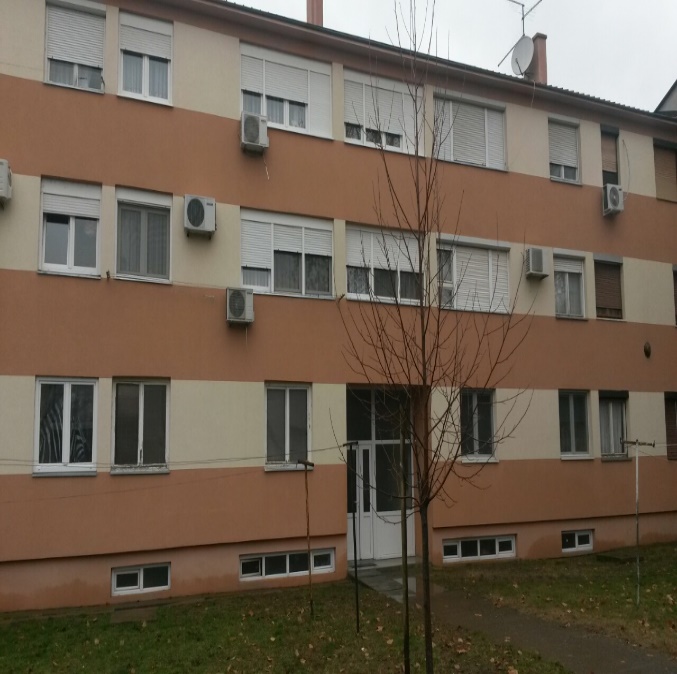 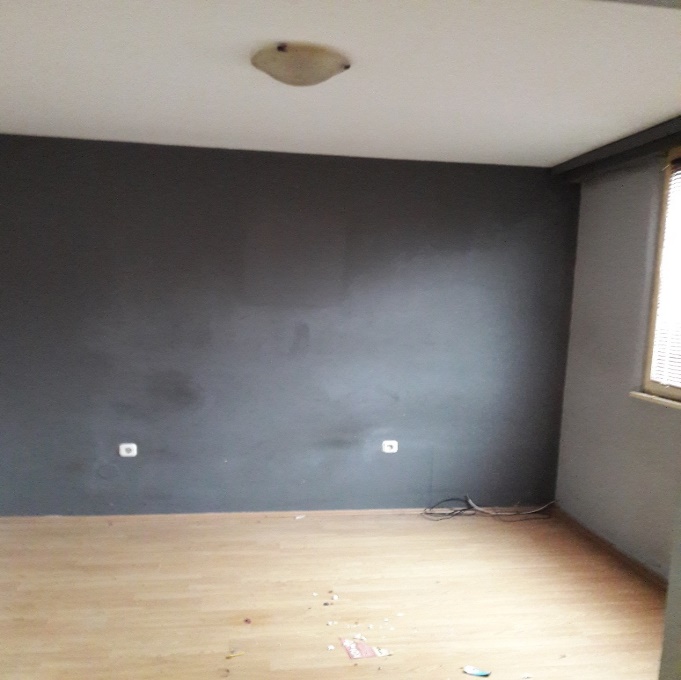 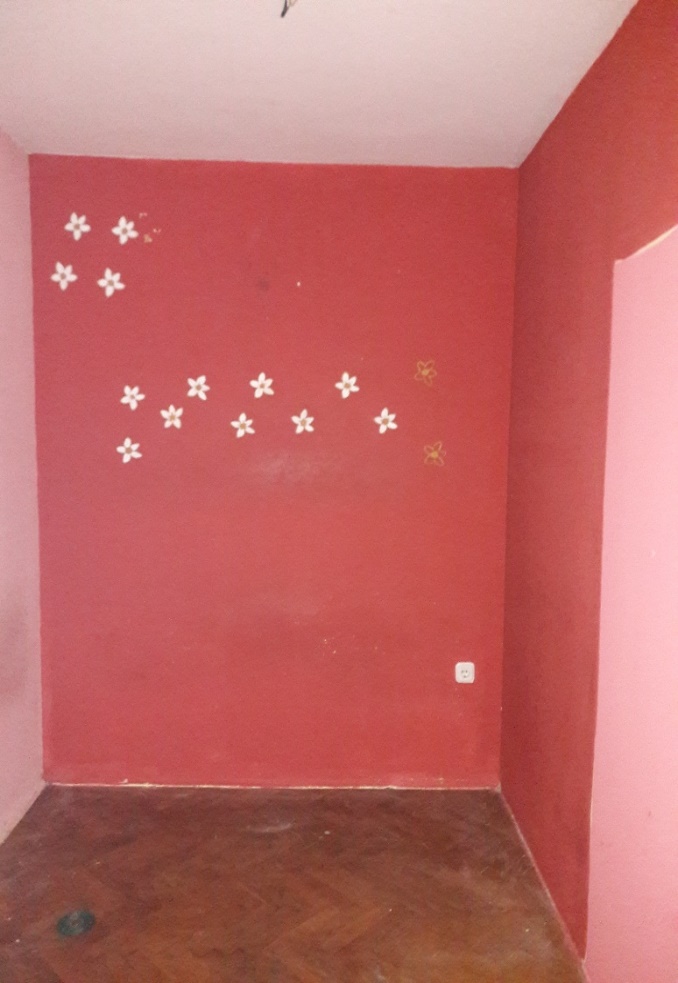 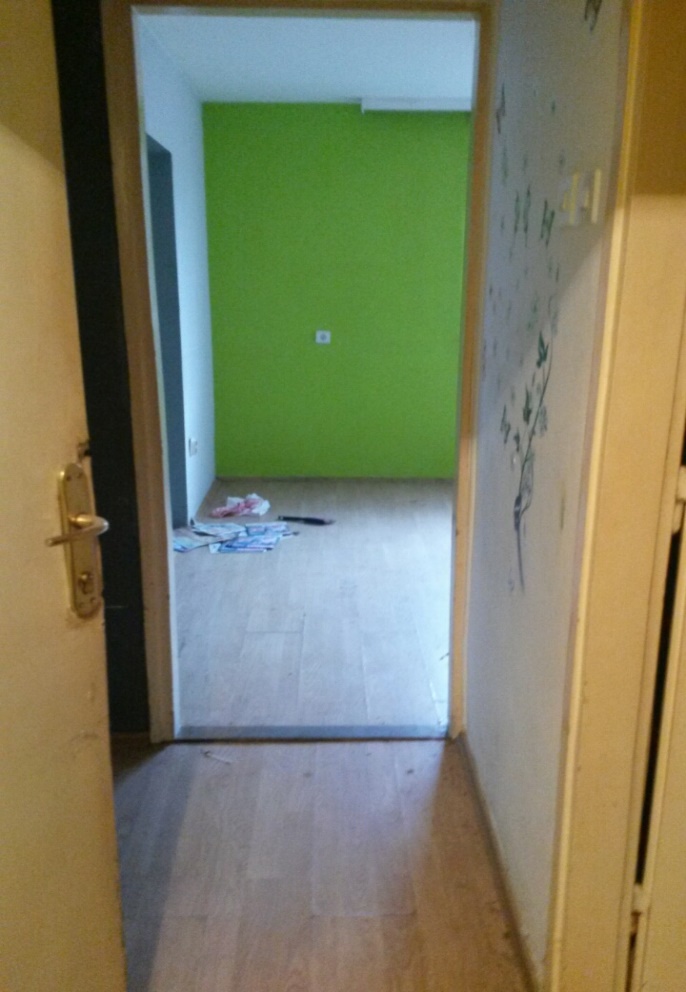 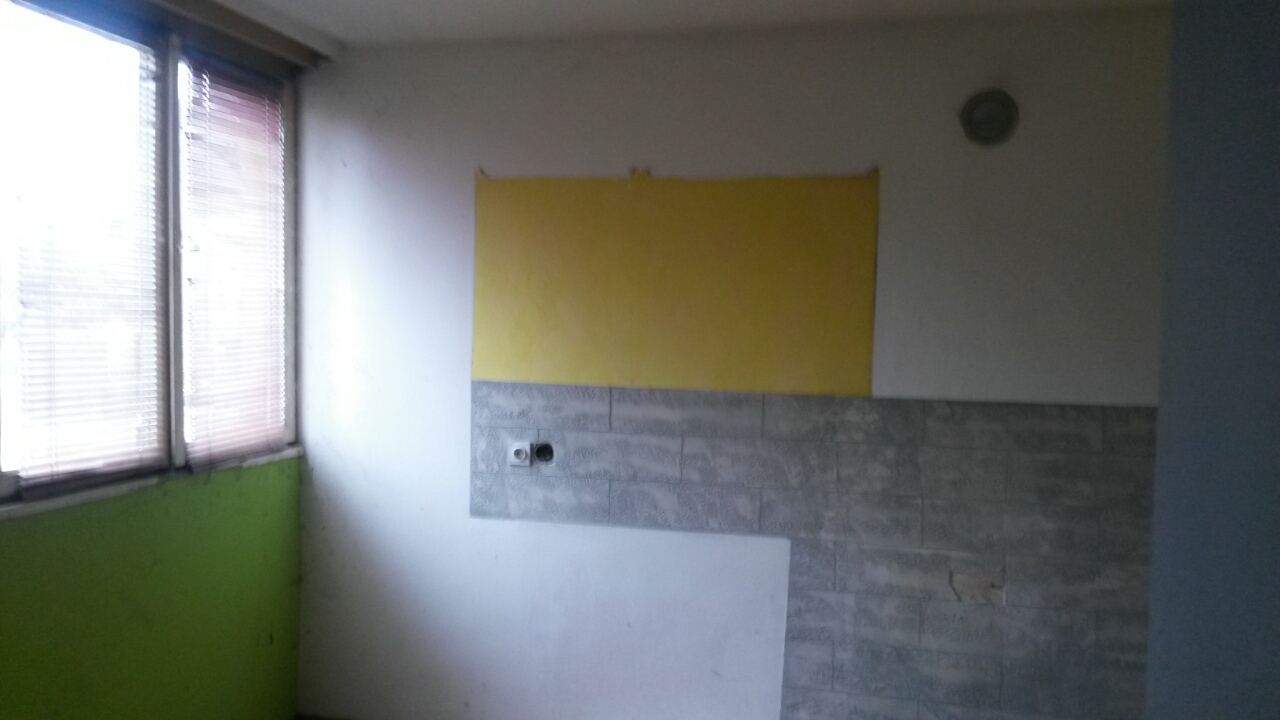 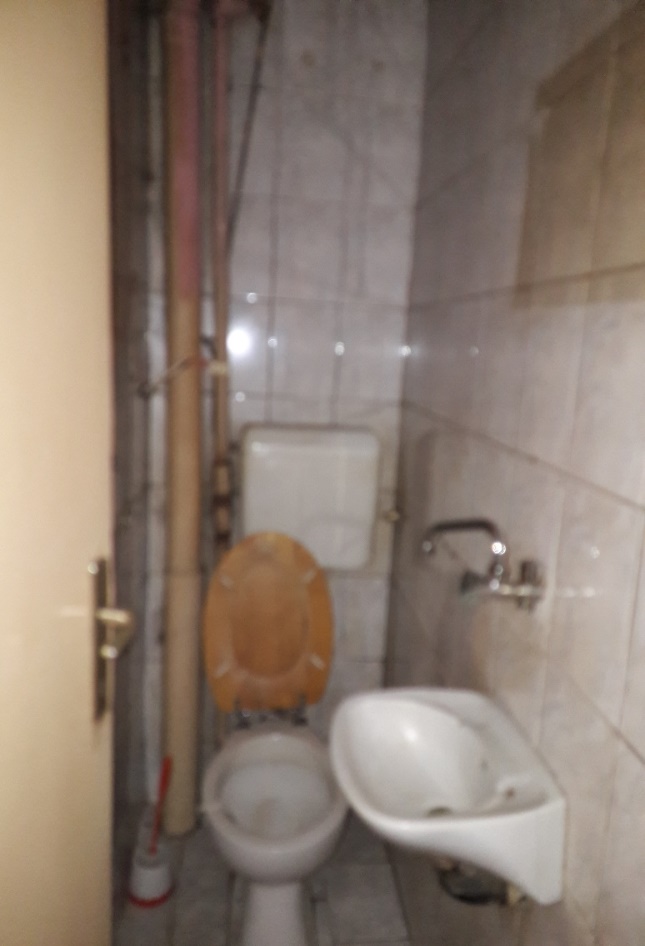 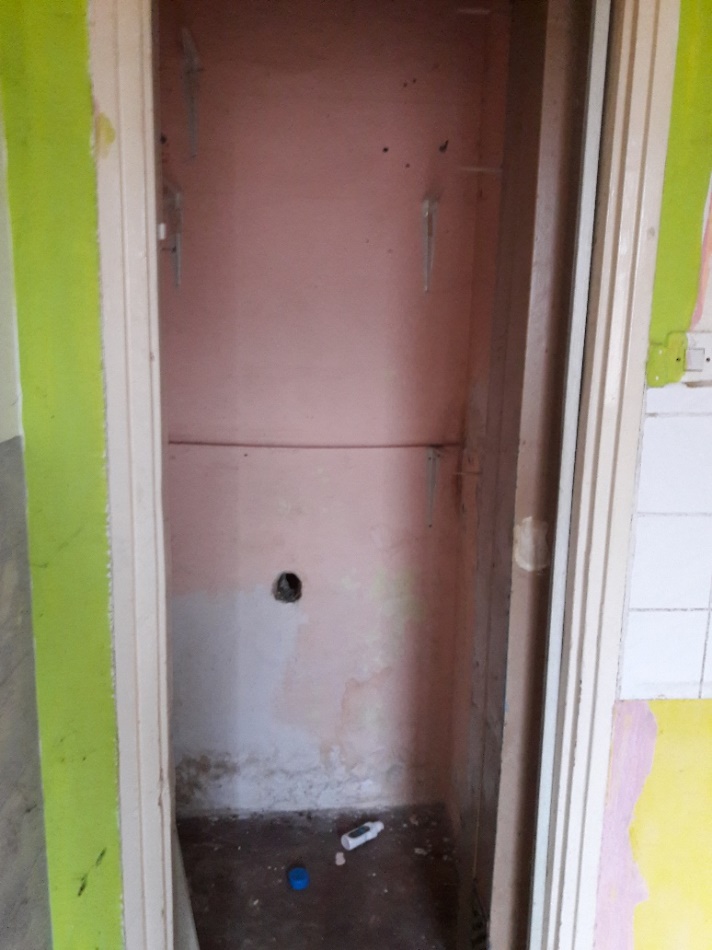 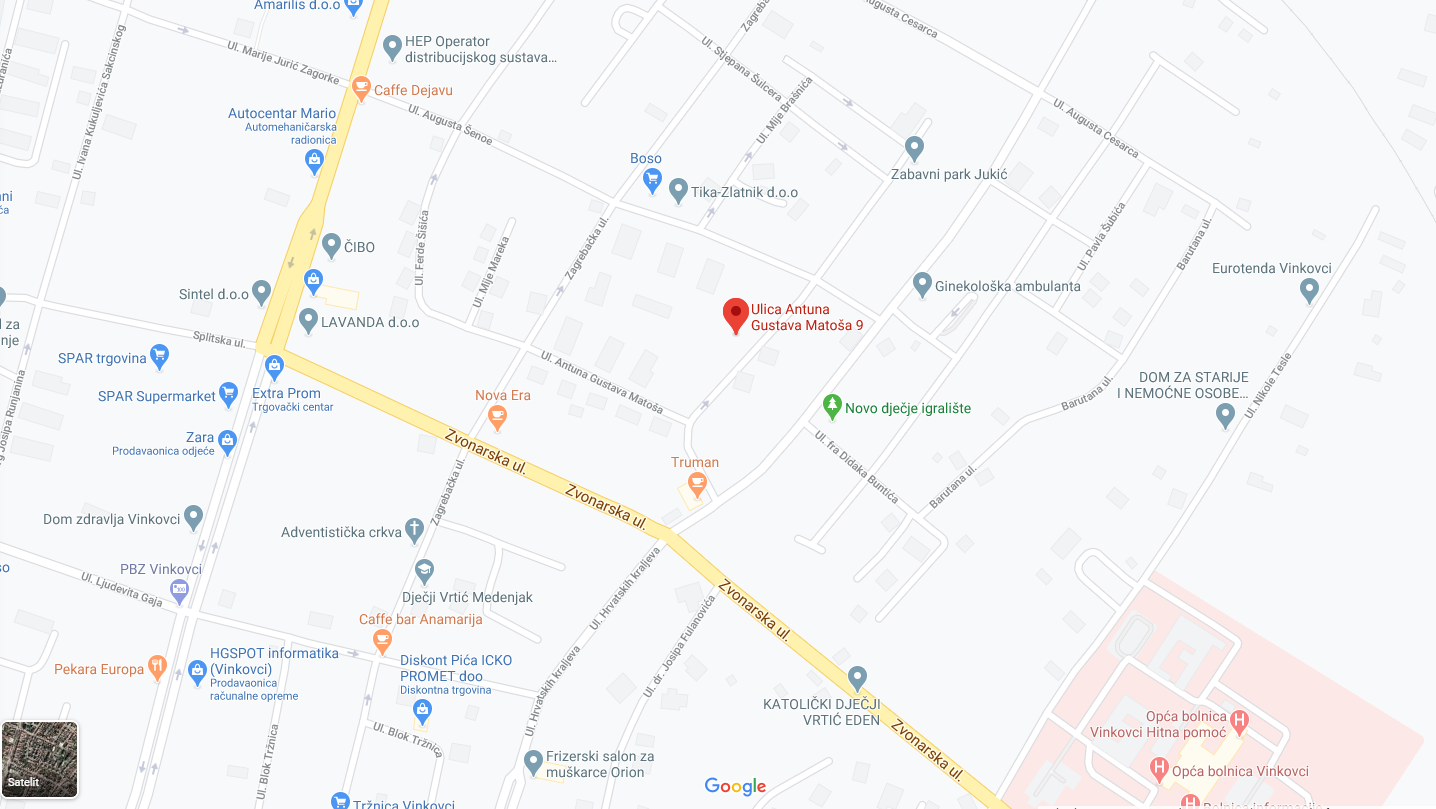 